Unit 4 Lesson 9 Cumulative Practice ProblemsAndre says that  and  are equivalent because they both equal 16 when  is 1. Do you agree with Andre? Explain your reasoning.Select all expressions that can be subtracted from  to result in the expression .Select all the statements that are true for any value of .For each situation, would you describe it with , , , or ?The library is having a party for any student who read at least 25 books over the summer. Priya read  books and was invited to the party.Kiran read  books over the summer but was not invited to the party.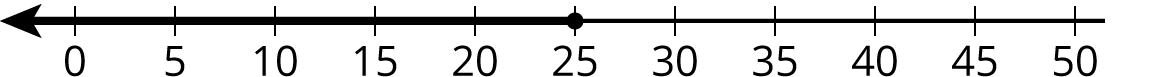 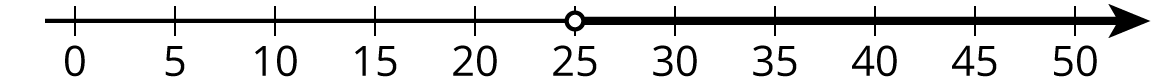 (From Unit 4, Lesson 3.)A line is represented by the equation . What are the coordinates of some points that lie on the line? Graph the line on graph paper.(From Unit 2, Lesson 17.)Select all the statements that must be true for any scaled copy Q of Polygon P.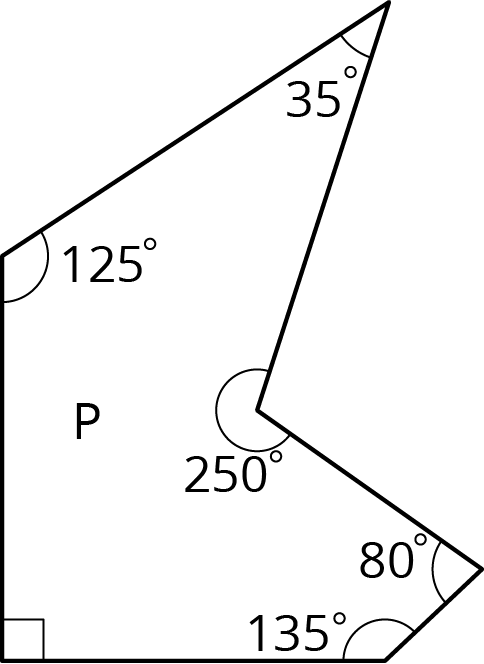 The side lengths are all whole numbers.The angle measures are all whole numbers.Q has exactly 1 right angle.If the scale factor between P and Q is , then each side length of P is multiplied by  to get the corresponding side length of Q.If the scale factor is 2, each angle in P is multiplied by 2 to get the corresponding angle in Q.Q has 2 acute angles and 3 obtuse angles.(From Unit 2, Lesson 3.)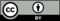 © CC BY Open Up Resources. Adaptations CC BY IM.